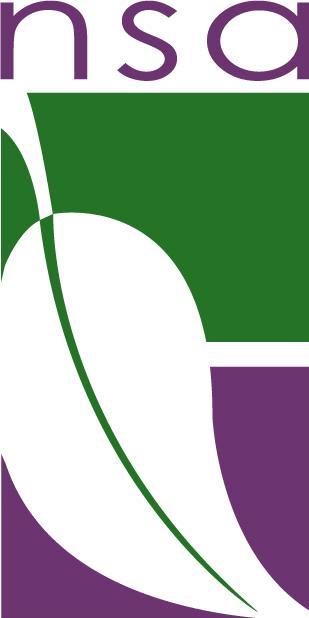 NSA Budget Meeting 2015-07-26 Present: Vanessa, Laura, Shannon, Graeme, Ashley, Kristin, Daniel, Noah, Joel, Amanda, Natalie, Vanessa LingVideo: Nicole, Katherine, Chris, As’ad, Emily, Dave Nelson Absent: Maryellen, Scott MinutesMotionsSecondsNot In FavourIn FavourStart: 2:10 pm Round Table Opening Remarks about Prescribing Rights Ashley, Joel: Response to student letter (June 22, 2015) from CCNM Board of Governors. Chair will require clinic supervisors and administration to have passed the prescribing exam by the end of 2015 or new supervisors will have to be put in place. Some supervisors have decided to not write the exam and will be passing on their knowledge through other means, such as recorded videos accessible to fourth years. No contingency plan currently in place. Students can let supervisors know they can also apply for accommodation to give them more time to have exam written. Re-evaluating the CCNM program: trying to find balance between science and grass roots. Venipuncture and B12 injections are not currently being done in clinic due to proclamation. Pass/fail system may come into place. CCNM is currently applying to become a collection centre in order for students to get the training. School is working on how to be within the AANC guidelines and having a balance with Ontario Proclamation. YAAG Vanessa: BOG Elections process to begin November 2, 2015. NSA Candidates meeting will be held earlier, before people leave on Reading Week trips (February 1, 2016). Closing ceremonies/NSA changeover will take place April 4th, 2016 the week after Easter to have a larger turnout to the ceremonies. Changeover meeting will occur on April 3, 2016. Grad Rep Shannon: may use Photos with Santa Suri to raise funds for graduation. Previous years, Naturopaths without Borders had rights to using Santa Suri. As he was not used last year, Santa Suri is available for use for the Grad fundraiser. Other forms of fundraising include: Grad Run, Holiday Play, ND Cafe , and ‘Pi” week (may take place around Halloween as Pumpking “Pi” Week). Another fundraiser idea was brought up by Kristin of having a plant sale with the help of the Botanical Club. Shannon is budgeting $30,000 for Grad formal and Convocation, and trying to get sponsors to cover the rest of the costs. TEDxCCNMDave: Proposed date of event would be for September 2016. He will be Co-Chairing with Nicole Roberts. The President has already agreed for the use of the CCNM facilities. Working on acquiring seed capital. Expected expenses are $25,000 and will generate this through ticket sales. Cost of tickets to students will be around $40, and other people maybe $80 for a ticket. Asking NSA for $5000, $2500 can come from NSA this year and $2500 can come from NSA next year. If they generate enough money, they will give it back to NSA. High costs as speakers are from out of country and local area. Question brought up: If we are providing student money, then students should not have to pay for tickets? Vanessa and Emily will see if they’re enough money in the budget. Another meeting will be set up to further discuss. Shannon left at 2:45 pm Dave left at 3:00 pm Finance Emily: Reminders to have claim forms submitted as soon as possible, have them submitted within a month or two at most, of having received invoice. Submit paper invoices, in lieu of email, to prevent invoices from being lost. VP Internal Online Graham: Send in written portions about yourself by tonight (July 26, 2015) so that the NSA is transparent to the student body. VP Internal Morale Natalie: Possibility of raising I <3 ND shirts to $10 as shirts were bought at $7 and sold $5. Selling at $10 will help with loss of damaged gear. The heart on the shirt may be changed to an anatomical heart. Gear sales will be done at the start of both semesters and after midterm weeks. NSU President Ashley: Clinic updates as discussed in Opening RemarksVP Academics Noah & Scott (Noah as proxy): to have MOSCE after midterms. Getting the second years to be models for third years with fourth years acting as invigilators. Getting first year students to be models for the second years’ MOSCE. Having 2 MOSCE II. With an additional later MOSCE II would give second years more time for preparation if they feel too much anxiety to do MOSCE so early in the semester and increase attendance numbers. Possibly incorporating a pay what you can for the grad fundraiser to take part in MOSCE and to entice fourth years to act as invigilators. Motion: to approve additional $150 to budget for VP Academics to hold a third MOSCEDaniel Kristen 15VP Clinic Katherine: creating equipment packages with BMS for first and second year students. Focus shift shadowing dates will be moved to January, instead of first semester due to timing. CAND Rep Nicole: reaching students on a personal level, and letting them know what CAND can do for them through having class visits. Vital Link is having trouble getting distributed, having distribution of magazine during events such as Welcome Back BBQ. Will have 2 provinces feature each month to show what’s happening in Naturopathic medicine in those provinces. OAND Rep Daniel: having a booth and a room to have a free preview of the OAND conference. Getting PDFs of the talk from the conferences available to students. Getting the volunteer training date for OAND conference to another so it does not conflict with the BBQ. Student Advocate Laura: September 16 for Student Services Fair at common time. Asking for approval to miss the first couple of days for the January intake orientation, but she will be back in time for Unity Summit. NSA council approves. Student Governor As’ad: inviting members of the NSA to come to the board meetings, increasing student involvement, to act as observers (maximum 2 observers per meeting). September and November board meetings coming up. Let As’ad know if you want to attend. NSS President Joel: Student Health care Contract renewal. Proclamation celebrations. Cindy Beernik will be organizing SFAF (Student and Faculty…) at the start of September on a Friday night from 6 to 10 pm. Testing centre currently being made in the library for those who have to write a supplemental or resit and the time is flexible to take the exam. The exams will be done on a computer. Approximately 96 September intakes for Class of 2019. VP External Chris: still unsure if we are invited to Med Games yet. If not, the extra money can possibly go towards funding TedX. Planning to have IHSSO Games earlier in the year (March 19) to boost attendance of students. Moving Blunderbuff date to Friday in November as it’s currently conflicting with Thanksgiving. Creating CCNM Stag & Doe around Valentine’s Day, paying $10 to get into a bar and comes with a shirt. Will be for all professional schools. VP Student Services Maryellen (Ashley as proxy): the possibility of having a First Nations Health Week. A few students have already expressed interest in this health week to Joel. VP Social Amanda & Kristin: having Cindy Beernik come to Unity Summit. Have 1st year students become more aware of what Cindy can do for them. Having tasks set up for each NSA Council member to do for Unity Summit. Can trade tasks if they don’t feel comfortable doing them. When talking to 1st year students, don’t overwhelm them with the workload, say it’s manageable. Since theme is Dive Deep, bring in words related to water when you speak to first years if you can. Using ice cubes filled with a quartz crystal as their item during the ceremony. Having council members sign up for morale events that go on through school year. Finish: 4:35 pm 